..................................................................................................................................................................................................................................................................................................................................هدف وظیفه: بهبود بخشیدن سيستم جمع آوري معلومات صحي در شفاخانه جهت عرضه خدمات مؤثر درمطابقت با اهداف استرتیژی ملی وزارت صحت عامه؛................................................................................................................................................................................................................................................................................................................................صلاحیت و مسؤلیت های وظیفوی:وظایف تخصصی:ترویج اصل شفافیت ازطریق شریک ساختن معلومات صحی شفاخانه باکمیته مدیریت شفاخانه،  تمام مسولین ادارات بخش ها و پرسونل شفاخانه؛مطمین ساختن از استفاده ارقام وشواهد درتمام تصمیم گیری های مربوط به شفاخانه خصوصاً در انکشاف بودیجه و تدارکات؛حصول اطمینان ازکیفیت ارقام راپور داده شده و ارائه فیدبک به بخش های مختلف شفاخانه در قسمت کیفیت ارقام؛تدویر موثر ومنظم مجالس کمیته سیستم اداره معلومات صحی؛حمایه تخنیکی پرسونل ازطریق انکشاف رهنمود ها و تدویر جلسه های آموزشی که منتج به تطبیق هر چه بهتر سیستم اداره معلومات صحی درسطح شفاخانه گردد؛نظارت و بررسی از روند راجسترشن مراجعین شفاخانه به منظور اطمینان از کیفیت راجسترها و تالی شیت ها؛تعقیب دیپارتمنت های شفاخانه به منظور اطمینان از گزارشدهی منظم و به موقع؛حمایه تخنیکی کمیته سیستم اداره معلومات صحی در رابطه به تحلیل، تجزیه و تعبیر ارقام به شکل منظم؛داخل نمودن گزارش های ماهوار سیستم اداره معلومات صحی در دیتابیس HMIS شفاخانه به شکل منظم؛وظایف مدیریتی:ترتیب پلان کاری ماهوار، ربعوار و سالانه در مطابقت با پلان عمومی، بمنظور رسیدن به اهداف تعیین شده اداره؛اشتراک در جلسات کمیته اداره شفاخانه، کمیته مرگ و میر و دیگر جلسات اداری شفاخانه؛ارائه گزارش ماهوار، ربعوار، سالانه و عندالضرورت از فعالیت ها و دست آورد های مربوطه، بمنظور مطلع ساختن رهبری اداره؛اجرای سائر وظایف که از طرف مقامات ذیصلاح مطابق قوانین، مقررات و اهداف اداره مربوطه سپرده میشود؛وظایف هماهنگی:تامین ارتباطات وهماهنگی با بخش های ذیربط؛همآهنگی وتامین ارتباط با رئیس وسایر بخش های مربوطه در رابطه به تحلیل، تجزیه و تعبیر ارقام در دیتابیس HMIS شفاخانه به شکل منظم ؛---------------------------------------------------------------------------------------------------------------------------------------------شرایط استخدام (سطح تحصیلی و تجربه کاری):این لایحۀ وظایف با در نظر داشت مواد 7، 8 و 34  قانون کارکنان خدمات ملکی با حد اقل شرایط و معیارهای ذیل ترتیب گردیده است:رشته تحصیلی: داشتن حداقل سند تحصیلی لیسانس در یکی از رشته های: علوم صحی ، داکترطب ( MD)، مدیریت صحت عامه ، مدیریت صحت عامه و،اداره مراقبت صحی  و تکنالوژی معلوماتی ویا سایر رشته های مرتبط به وظیفه از موسسات ملی و بین المللی از داخل و  یا خارج از کشور و به درجه تحصیلی بالاتر در رشته های متذکره ارجحیت داده میشود.تجربه کاری:  به دارند ه گان تجربه کاری مرتبط به وظیفه ارجحیت داده میشود.مهارت های لازم: تسلط به یکی از زبان های رسمی( پشتو ویا دری) و زبان انگلیسی و مهارت های کمپیوتری در برنامه های مرتبط به وظیفه.موارد تشویقی:(5) نمره امتیازی برای قشر اناث به اساس طرزالعمل استخدام. نوت: افراد دارای معلولیت واجد شرایط فوق میتوانند برای احراز این بست درخواست نمایند.رهنمود برای اخذ و تسلیمی درخواست  ها: اشخاص واجد شرایط نکات ذیل را جدا مراعات کنید در غیر آن شارلست نخواهد گردید.۱-اشخاص واجد شرايط فورمه هاي معياري درخواستي را الی ۱۰روز کاری  بعداز نشر اعلان از طریق ویت  سایتwww.moph.gov.af بدست آورده میتوانید۲ -  یک کاپی از تذکره یا پاسپورت.۳- کاپی سند فراغت مکتب ،پوهنتون در صورت که سند تحصیلی خارج از کشور داشته باشید تائید شده وزارت معارف و یا وزارت تحصیلات عالی باشد.۴- کاپی سوانح جدید اضافه از شش ماه مدار اعتبار نیست .۵- همچنان می توانید فورم هارد کاپی را از مدیریت عمومی اعلانات و کاریابی منزل دوم کانتینر های ریاست عمومی منابع بشری  وزارت صحت عامه بدست  آورده بعد از تکمیل همرا با ضمایم فوق الذکر دوباره به این مدیریت تسلیم نماید.۶- درصورت ضرورت به شماره تيلفون (0202312422) داخل تماس گردیده حل مطلب نمائید.نوت :  شما میتوانید اعلانات کاریابی ما را  در ویب سایت های www.acbar.org  وwww.Jobs.af، نیزمشاهده میتوانید . توجه: اداره خدمات ملکي متعلق به تمام مردم افغانستان بوده  انتخاب کانديدان بر اصل شايستگي و لياقت صورت ميگيرد نه بر اساس مسايل قومي، نژادي، مذهبي سياسي ،همه اقشار مخصوصاً زنان با استعداد ميتوانند دراين پروسه رقابتي اشتراک فعال نمايند. هنگام مراجعه يک قطعه فوتو ، کاپی تذکره و کاپي اسناد تحصيلي خويش را همراه داشته باشند.با احترامدوکتور مطیع الله شرق سرپرست ریاست عمومی منابع بشری 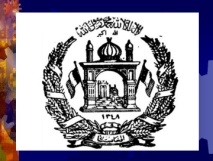 معلومات کلی پستمعلومات کلی پستمعلومات کلی پستمعلومات کلی پستشماره اعلان پست:عنوان وظیفه:مسئول سیستم معلومات صحی   (   HMIS)بست:5وزارت یا اداره:وزارت صحت عامهبخش مربوطه:ریاست عمومی طب معالجویموقعیت پست:کابل تعداد پست:۵گزارشده به:سرطبیبگزارش گیراز:کاکنان تحت اثر (مطابق ساختار تشکیلاتی)کد:۳۲۱و۲۱۱و۳۳۲و۱۲۴و۴۴۷و۰۴۶و۰۸۵تاریخ بازنگری:8/4/1399